山东致纯医药科技有限公司（Shandong superpurity pharmaceutical science and technology Co.,Ltd原:山东杂质医药科技有限公司)单位地址：山东省菏泽市牡丹区重庆路与延河路交叉口创新产业孵化与技术质量研究中心公司官方网站：药物杂质网，网址：http://www.drug-impurity.com联系方式：15552396301  0530-5856501公司销售专用QQ号：2331733959备注：1、专业经营药物杂质，提供头孢泊肟酯等各种头孢类、青霉素类杂质。2、可提供正规增值税专用发票，支持注册备案资料。3、可提供图谱解析服务。4、报价有效期1个月欢迎随时联系。头孢泊肟酯相关杂质头孢泊肟酯相关杂质头孢泊肟酯相关杂质头孢泊肟酯相关杂质头孢泊肟酯相关杂质头孢泊肟酯相关杂质杂质名称纯度标准实测纯度结构式结构式结构式杂质A≥92%98.9%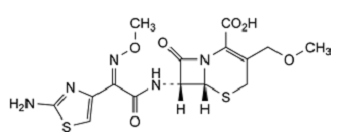 10mg/160025mg/260050mg/4200杂质B≥92%98.4%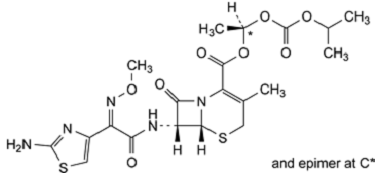 10mg/1500025mg/2400050mg/39000杂质C≥90%95.8%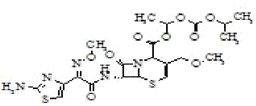 10mg/2100025mg/3400050mg/54000杂质D≥92%96.5%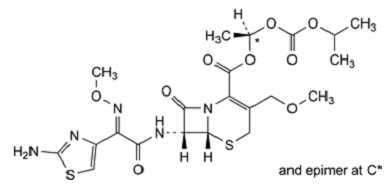 10mg/1900025mg/3050050mg/49000杂质E≥92%98.7%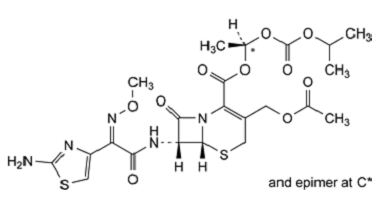 10mg/1500025mg/2400050mg/39000杂质F≥92%95.9%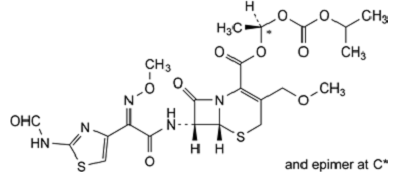 10mg/900025mg/1450050mg/23200杂质G≥92%97.3%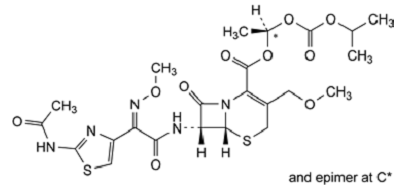 10mg/1500025mg/2400050mg/39000杂质I≥92%97.4%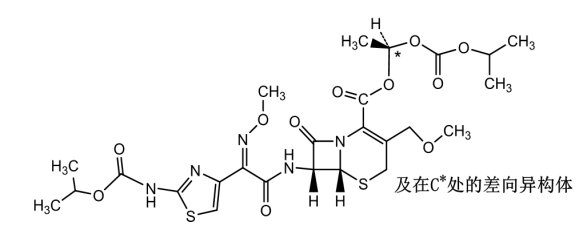 10mg/1500025mg/2400050mg/39000杂质J90%97.8%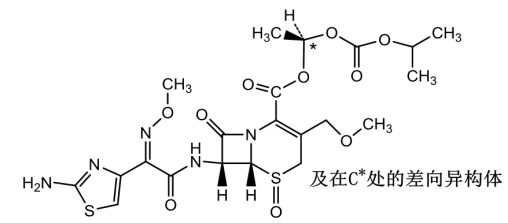 10mg/1500025mg/2400050mg/3900010mg/1500025mg/2400050mg/39000杂质K90%95.5%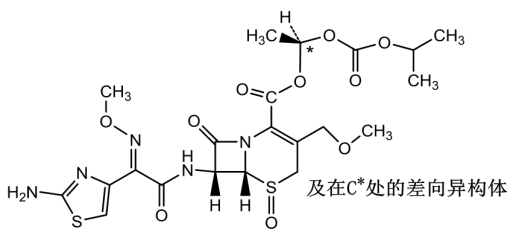 10mg/1900025mg/3050050mg/4900010mg/1900025mg/3050050mg/49000